	Bratislava, 02.02.2023	Všetkým záujemcomVysvetlenie súťažných podkladov č. 233-256Vo verejnom obstarávaní na predmet zákazky „Nové dopravné prepojenie II/505 s MČ Dúbravka - práce“, vyhlásenom vo Vestníku verejného obstarávania pod značkou 47013 - MSP Vestník č. 238/2022 - 07.11.2022, boli doručené nasledovné otázky:Otázka č. 233Týmto žiadame verejného obstarávateľa o potvrdenie, že vo výkaze výmer neboli vykonané iné zmeny, než požadované tzn. odobratie krycieho listu a rekapitulácie rozpočtu a taktiež preformatovanie výkazu výmer na 2 desatinné miesta a dovzorcovanie výpočtu. Žiadame o potvrdenie, že verejný obstarávateľ nemenil popisy objektov, položiek, veľkosť výmer ani nezasahoval do ďalších zmien, ktoré by mohli mať za následok vylúčenie zo súťaže. Máme za to, že verejné obstarávanie by malo byť čo najviac efektívne, ale zároveň aj transparentné a čo najmenej administratívne a časovo náročné.Odpoveď č.233Vo výkaze výmer boli vykonane zmeny: odstránenie krycích listov, odstránenie rekapitulácie rozpočtov, zamknutie buniek okrem stĺpca "jednotková cena" a doplnenie položiek vyplývajúcich z odpovedí, kde je priamo uvedené aká položka vo VV pribudla, prípadne nahradila inú.Otázka č. 234Verejný obstarávateľ uvádza v SP - DRS, Technickej správe čl. 5 Postup realizácie, plánované výluky. V rámci Harmonogramu sú tieto výluky naplánované v postupe výstavby .... naša otázka teda znie: Náklady za tieto plánované výluky ŽSR má uchádzač zahrnúť do cenovej ponuky alebo nie?Odpoveď č.234Áno, uchádzač si má predmetné náklady zahrnúť do svojej ponuky. Otázka č. 235S odvolaním sa na odpoveď číslo 149 vo Vysvetlení súťažných podkladov č. 4 z dňa 26.1.2022, verejný obstarávateľ uviedol: „Uchádzač musí vychádzať z aktuálnych štandardov "manuál verejných priestorov" typ prístrešku predložený zhotoviteľom bude následne odsúhlasovať objednávateľ “.
Z uvedeného vysvetlenia a poskytnutého „manuálu verejných priestorov“ uchádzačovi nie je zrejme aký:
• typ a tvar prístrešku ma vybrať?• osvetlenie prístrešku – ma byť súčasťou prístrešku?• strechu prístrešku -tvar, spôsob odvodnenia?• zadné a bočne steny -ma obsahovať Cityligt?, bočná stena: s dvoma bočnými stenami/ jednou, akej šírky?• Informačná vitrína - má byt súčasťou prístrešku alebo mimo prístrešku?• multifunkčný panel v prístrešku – má byt súčasťou prístrešku, ak áno ma obsahovať: automat na lístky, informačne vitríny, smetné koše, RIS, citylight• elektronická informačná tabuľa – EIT – má byt súčasťou ? Ak áno ma byť súčasťou prístrešku alebo mimo, pripadne súčasťou označnika?• Automat na lístky – má byť súčasťou cenovej ponuky?• Lavičky mimo prístrešku - majú byť súčasťou cenovej ponuky?• Stojany na bicykle - majú byť súčasťou cenovej ponuky?• Smetný kôš – má byť súčasťou cenovej ponuky?
Nakoľko podľa manuálu je možných XY variaci prístrešku a pre porovnateľnosť ponúk všetkých uchádzačov, žiadame verejného obstarávateľa o bližšiu špecifikáciu predmetnej položky.
Odpoveď č.235Uchádzača žiadame postupovať podľa manuálu verejných priestorov, konkrétne pre Kategóriu III b. so základnými prvkami.Otázka č. 236S odvolaním sa na odpoveď číslo 183 vo Vysvetlení súťažných podkladov č. 4 z dňa 26.1.2022, žiadame verejného obstarávateľa o prehodnotenie odpovede.Máme za to, že uvedenou požiadavkou by dochádzalo k neprimeranému presunu skutočných nákladov výstavby medzi jednotlivými objektami a tým by bola hodnota jednotlivých objektov stanovená nesprávne a chybne, pričom mnohé z nich je potrebné odovzdať nielen fyzicky ale aj ekonomicky tretím osobám. Skutočná hodnota objektov sa tak nebude zhodovať s cenou objektu získanou v súťaži.Položky s rovnakým kódom neurčujú v jednotlivých stavebných a prevádzkových objektoch rovnaké podstatné kvalitatívne a dodacie podmienky - rovnakú prácnosť, technologické postupy, stroje a mechanizmy, režijné náklady a ostatné priame náklady.Podľa nášho názoru požiadavka v súťažných podkladoch „Priloha c. 3 Preambula Vykaz vymer po Vysvetlení č. 4“ nie je v súlade zmysle Zákona o cenách č.18/1996 Z. z. a následných úprav, Vyhlášky MF SR č.87/1996 a následných úprav a doplnení, ktorými sa určujú rozsahy tovarov s regulovanými cenami, aby ceny s rovnakým číselným kódom mali rovnakú cenu keď v súťažných podkladoch v časti „Priloha c. 3 Preambula Vykaz vymer - časť 4.1. Správny pomer sadzieb a súm vo vzťahu k stavbe“, kde uchádzač má zaručiť, že cena jeho Ponuky a jednotkových cien sú správne vyvážené, čo pri zjednotení jednotkových cien nie je možne splniť.Vzhľadom na uvedené si dovoľujeme požiadať obstarávateľa, aby upustil od požiadavky uvedenej v preambule „Priloha c. 3 Preambula Vykaz vymer po Vysvetlení č. 4“ súťažných podkladov vrátane odpovede na otázku č. 183, v prípade že takúto možnosť nepripúšťa, žiadame obstarávateľa, aby určil ako máme postupovať pri oceňovaní položiek s rovnakým kódom pri odlišnom stavebnom charaktere jednotlivých stavebných objektov a technologických postupov pri výstavbe?Odpoveď č.236Platia súťažné podklady. Riadiaci orgán považuje uhradenie vyšších cien za dodávku rovnakých položiek za nehospodárne vynaloženie verejných finančných prostriedkov. Zároveň by tým Hlavné mesto ako Objednávateľ porušil finančnú disciplínu podľa ust. § 31 ods. 1 písm. n) zákona č. 523/2004 Z. z. o rozpočtových pravidlách, podľa ktorého „Porušením finančnej disciplíny je porušenie pravidiel a podmienok, za ktorých boli verejné prostriedky poskytnuté.“.Otázka č. 237Žiadame Verejného obstarávateľa o upresnenie zadania ohľadom úhrad nákladov súvisiacich s obmedzením prevádzky ŽSR (výluky na železničnej trati) ako aj úhradu nákladov v prípade náhodných poškodení objektov a zariadení ŽSR vyvolaných navrhovanou činnosťou. Domnievame sa správne, že úhrady všetkých výluk na trati ŽSR sú nákladom Obstarávateľa a nebudú prenesené na Zhotoviteľa¬¬? (Rozhodnutie MAGS SSU 28374/2023/9461-23/Ma – Stavebné povolenie, stanovisko 02244/2016/O420-034, zo dňa 30.03.2016 Železnice Slovenskej republiky, generálne riaditeľstvo, odbor Expertízy, oddiel 6).Odpoveď č.237Náklady za výluky je povinný zahrnúť uchádzač do svojej cenovej ponuky.Otázka č. 238Na základe vysvetlenia súťažných podkladov č. 4 z dňa 26.1.2022 a doplnenie v preambule „Priloha c. 3 Preambula Vykaz vymer“ je uvedené v časti 5 Všeobecné položky:
„ Položka č. 8 Fotodokumentácia: Položka obsahuje náklady na vykonanie preletu dronom nad trasou stavby a celého staveniska a zabezpečenia časozberných fotografií a videa, ktoré budú v dostatočnej miere zaznamenávať progres prác na Diele.“Z uvedeného doplnenia uchádzačovi nie je jasne, v akej kvalite majú byť zhotovené fotografie a videa pri prelete dronom?Zabezpečenie „časozberných fotografií a videí“ je tým myslené zhotovenie záberov z dronu alebo aj z časozberných kamier, ktoré budú nainštalované v určených miestach a počtoch?
Ak z časozberných kamier, v akom počte snímkov za hodinu a kvalite majú byť realizovane, v akých počtov kamier?Odpoveď č.238Verejný obstarávateľ požaduje v o všeobecnej položke č. 8 Fotodokumentácia oceniť prelet dronom. Prelet sa bude vykonávať jedenkrát do mesiaca v deň a v rozsahu určenom Objednávateľom. Verejný obstarávateľ bude akceptovať časozberné video v rozlíšení min. 2 MPx (pri min. veľkosti snímača 1/3,1“, rozlíšení snímača 1 080 px).  Čo sa týka videozáznamu zhotoveného dronom tak verejný obstarávateľ požaduje rozlíšenie videa min. 5 MPx to znamená, že uchádzač uvedenú podmienku splní napr. pri zrealizovaní videa v 4K rozlíšení.  Z každej kamery bude Zhotoviteľ odovzdávať videa každý mesiac Objednávateľovi na elektronických nosičoch. Optické rozlíšenie videa min. 5 MPx, formát záznamu avi, jpeg. Snímku budú realizované max. 1 snímku za 10 min. kamery budú umiestnené vo výške min. 8m nad terénom v minimálnom počte 3ks. Všetky náklady spojené s obstaraním kamier, ich osadením, napájaním a prevádzkovaním bude mať Zhotoviteľ zahrnuté v cenovej ponuke.Otázka č. 239S odvolaním sa na odpoveď číslo 150 vo Vysvetlení súťažných podkladov č. 4 z dňa 26.1.2022, verejný obstarávateľ uviedol: „Položka rieši konštrukciu označníka MHD nachádzajúceho sa v prednej časti zastávky MHD vedľa prístrešku" .
Z uvedeného vysvetlenia a poskytnutého „manuálu verejných priestorov“ uchádzačovi nie je zrejme akú konštrukciu označnika má ocenit:Má verejný obstarávateľ na mysli konštrukciu označníka:
• Osadeného na zástavkovom stĺpiku
• Osadeného s EIT na zástavkovom stĺpiku (ak konštrukcia s EIT, má uchádzač oceniť aj samotný EIT? Ak áno, aký?)Vzhľadom na vyššie uvedené otázky si dovoľujeme požiadať verejného obstarávateľa o bližšiu špecifikáciu označníka?Odpoveď č.239Postupovať podľa odpovede 235.Otázka č. 240Vo verejnom obstarávaní na predmet zákazky „Nové dopravné prepojenie II/505 s MČ Dúbravka - práce“, vyhlásenom vo Vestníku verejného obstarávania pod značkou 47013 - MSP Vestník č. 238/2022 - 07.11.2022, bol doručený dokument - stavebné povolenie: „rozhodnutie_saratovska.pdf“ – neprávoplatné , vydané MAGS SSU 28374/2023/9461-23/Ma zo dňa 12.01.2023.V rámci činnosti Dráhového stavebného úradu vo svojej hlavnej činnosti vydáva stavebno - právne rozhodnutia a povolenia podľa príslušných ustanovení zákona č. 50/1976 Zb. o územnom plánovaní a stavebnom poriadku (stavebný zákon) v znení neskorších predpisov, vykonáva pôsobnosť špeciálneho stavebného úradu pre stavby železničných, špeciálnych a lanových dráh.Sme toho názoru , že stavebné povolenie na objekty súvisiace so železničnou dráhou, musí vydať Dráhový stavebný úrad. Bez tohto stavebného povolenia nie je možné realizovať predmetné objekty uvedené pod časťou 4. Úpravy železničného zvršku a zariadení ŽSR.

Otázka : Vzhľadom na vyššie uvedené, vybavuje obstarávateľ stavebné povolenie na objekty uvedené v časti 4. Úpravy železničného zvršku a zariadení ŽSR?Odpoveď č.240V stavebnom povolení je zoznam objektov, medzi ktorými sa nachádzajú aj objekty obsahujúce úpravy železničného zvršku a spodku, taktiež aj iné objekty súvisiace s infraštruktúrou ŽSR. Stavebne povolenie vydal špeciálny stavebný úrad. Dodatočné stavebne povolenie Verejný obstarávateľ nevybavuje.Otázka č. 241 Dňa 26.1.2023 boli od obstarávateľa zaslané uchádzačom dokumenty v rámci vysvetľovania súťažných podkladov, okrem iných aj nový výkaz výmer – príloha č. 3. Pri jeho vypĺňaní jednotkovými cenami sme zistili, že v rekapitulácii objektov (hárok „1514 Zoznam Objektov“) je príliš úzky stĺpec „C“, čo znemožňuje viditeľnosť niektorých celkových cien stavebných objektov. To znamená, že po odovzdaní ponuky obstarávateľ nebude môcť z hárku „1514 Zoznam Objektov“ jasne identifikovať, aká je celková cena niektorých objektov. Nakoľko je súbor uzamknutý, nemá možnosť uchádzač rozšíriť stĺpec „C“ tak, aby boli celkové ceny určitých objektov riadne viditeľné.
Otázka: Na základe vyššie uvedeného žiadame obstarávateľa o zaslanie nového výkazu výmer, v ktorom budú všetky stĺpce dostatočne široké na to, aby boli všetky sumy riadne čitateľné a viditeľné.Odpoveď č.241Upravený Výkaz výmer zasielaný v prílohe. Otázka č. 242Počas vypĺňania obstarávateľom predloženej prílohy č. 3 výkazu výmer zo dňa 26.1.2023 sme zistili, že niektoré objekty v hárku „1514 Zoznam Objektov“ sú chybne prevzorcované, čo má za následok, že namiesto celkovej ceny objektu sa zobrazuje len určitá položka z rozpočtu. Uchádzač upozorňuje na skutočnosť, že vzhľadom na chybné vzorce v hárku „1514 Zoznam Objektov“ budú v ponuke uchádzača nesprávne ceny za jednotlivé objekty a tiež aj celková cena za dielo.Otázka: Na základe vyššie uvedeného žiadame obstarávateľa o zaslanie nového výkazu výmer, v ktorom budú v prílohe č. 3 výkaz výmer v hárku „1514 Zoznam Objektov“ správne zadefinované vzorce.Odpoveď č.242Upravený Výkaz výmer zasielaný v prílohe. Otázka č. 243Vzhľadom na formát rekapitulácie prílohy č. 3 výkazu výmer, ktorý znemožňuje čitateľnosť cien objektov, vzhľadom na chybné prevzorcovanie hárku „1541 Zoznam Objektov“ na jednotlivé stavebné objekty a vzhľadom na potrebu dlhšieho času pre vypĺňanie prílohy č. 3 výkazu výmer z dôvodu veľkého rozsahu položiek, môže verejný obstarávateľ po zaslaní opraveného výkazu výmer primerane posunúť termín na odovzdanie ponuky?Odpoveď č.243Upravený Výkaz výmer zasielaný v prílohe. Verejný obstarávateľ predlžuje lehotu na predkladanie ponúk na 09.02.2023 na 10:00 hod.Otázka č. 244V objekte „SO 101“ v položkách č.: 105, 106, 107 je uvedené:105 915721111 Vodorovné značenie krytu striekané farbou stopčiar, zebier, tieňov, šípok nápisov, prechodov a pod. m2 852,190106 915729111 Príplatok za reflexnú úpravu balotinovú stopčiar, zebier, tieňov, šípok nápisov, prechodov a pod. m2 499,690107 91572911P Príplatok za reflexnú úpravu štrukturálne akustickú stopčiar, zebier, tieňov, šípok nápisov, prechodov a pod. m2 352,500Podľa technickej správy, pod označením: „1514_DRS_C101_01_TStext“ je uvedené:
„Vodorovné dopravné značenie je navrhnuté z retroreflexného plastového dvojzložkového materiálu. Vodiace čiary V4 sa zrealizujú ako štrukturálne akustické. Ostatné vodorovné dopravné značenie sa zrealizuje ako štrukturálne neakustické.
Vodorovné dopravné značenie zastávok mestskej hromadnej dopravy V11a a V12b sa zrealizuje v žltej farbe.“Chápeme to správne, že všetky trvalé vodorovné dopravné značenia majú byť realizované z plastového dvojzložkového materiálu.Ak áno, žiadame o zosúladenie medzi projektovou dokumentáciou a výkazom výmer.
Táto otázka sa týka aj objektov SO 111, SO 104.Odpoveď č.244Áno, dopravné značenie má byť z retroreflexného plastového dvojzložkového materiálu, popis v položke 915721111 sa bližšie konkretizoval915721111	Vodorovné značenie krytu striekané farbou stopčiar, zebier, tieňov, šípok nápisov, prechodov a pod. sa zmenil na 91572111P	Vodorovné značenie krytu z retroreflexného plastového dvojzložkového materiálu vodiacich pruhov, stopčiar, zebier, tieňov, šípok nápisov, prechodov a pod.Týka sa to objektov 101, 102, 104.  V objekte 111 nie je potrebné použiť retroreflexný plastový dvojzložkový materiálOtázka č. 245V objekte „SO 101“ v položkách č.: 19, 53 je uvedené:19 162301142 Vodorovné premiestnenie výkopku po spevnenej ceste z horniny tr.1-4, nad 1000 do 10000 m3 na vzdialenosť do 1000 m m3 3 357,63753 569903311 Zhotovenie zemných krajníc z hornín akejkoľvek triedy so zhutnením m3 281,400

Výmera v položke č.: 19 nekorešponduje s výmerou v položke č. 53 (ani v prípade, ak berieme do úvahy polovičnú výmeru, t. j. presun tam a späť), ak spolu súvisia.
Žiadame verejného obstarávateľa o vysvetlenie rozdielnej výmery.Odpoveď č.245Nakladanie bude : 99,15+281,40 = 380,550 m3Suma všetkých výkopov v horn. triedy 3 : 0,294+6139,50+6,99+158,0+33,389 = 6338,173 m3 Odvoz prebytočnej zeminy do 30 km bude:  6338,173-281,40 =  6056,773  m3     premiestnenie: (pol.odvoz do 3 km + 27*6056,773 m3) Poplatok za uloženie na trvalú skládku bude 6056,773*1,75 t/m3 = 10 599,353 t. zrušená položka:19  	162301142	Vodorovné premiestnenie výkopku  po spevnenej ceste z  horniny tr.1-4, nad 1000 do 10000 m3 na vzdialenosť do 1000 m   	m3	3 357,637	0,00  	0,00  	0,00  Zmena vo výmere položky 20  	167101102	Nakladanie neuľahnutého výkopku z hornín tr.1-4 nad 100 do 1000 m3   	m3	380,550	0,00  	0,00  	0,00  	          4 745,46   	           380,55    	162501142	Vodorovné premiestnenie výkopku  po spevnenej ceste z  horniny tr.1-4, nad 1000 do 10000 m3 na vzdialenosť do 3000 m 	m3	6 056,773	0,00  	0,00  	0,00  	          4 745,48   	        6 057,48    	162501143	Vodorovné premiestnenie výkopku  po spevnenej ceste z  horniny tr.1-4, nad 1000 do 10000 m3, príplatok k cene za každých ďalšich a začatých 1000 m	m3	163 532,871	0,00  	0,00  	0,00  	      128 127,83   	    163 551,83   24  	171209002	Poplatok za skladovanie - zemina a kamenivo (17 05) ostatné   	t	10599,353	0,00  	0,00  	0,00  	          8 201,76   	      10 601,10   Pribudnú 2 nové položky: 	162301122	Vodorovné premiestnenie výkopku  po spevnenej ceste z  horniny tr.1-4, nad 100 do 1000 m3 na vzdialenosť do 1000 m 	m3	661,950	0,00  	0,00  	0,00   	171201202	Uloženie sypaniny na skládky nad 100 do 1000 m3	m3	281,400	0,00  	0,00  	0,00  	Otázka č. 246Na základe vysvetlenia súťažných podkladov č. 4 z dňa 26.1.2022 a doplnenie v preambule „Priloha c. 3 Preambula Vykaz vymer“ je uvedené v časti 5 Všeobecné položky:
„ Položka č.9 Monitoring vplyvov na životné prostredie: Položka obsahuje všetky náklady na zabezpečenie monitoringu jednotlivých zložiek životného prostredia na základe plánu monitoringu zložiek životného prostredia, vypracovaného zhotoviteľom, vrátane nákladov na vypracovanie a odsúhlasenie plánu. Zhotoviteľ je povinný systematicky sledovať a vyhodnocovať vplyv výstavby na životné prostredie. Príslušnú časť paušálnej sumy je možné zahrnúť do súpisu prác na základe skutočnosti maximálne však do výšky ceny uvedenej v Ponuke.“
Z uvedeného doplnenia uchádzačovi nie je jasne, rozsah monitoringu vybraných zložiek životného prostredia nakoľko má byť stanovený Záverečným stanoviskom, ktoré vydáva MŽP SR.
Bez týchto podrobností bude každý zhotoviteľ oceňovať podľa svojho uváženia a nie podľa rovnakej predlohy, čím sa stane predmetná položka pre obstarávateľa neporovnateľná.Odpoveď č.246Platia súťažné podklady.Otázka č. 247V zmluve o dielo v článku VII. ZÁKLADNÉ PODMIENKY ZHOTOVENIA DIELA v časti 38 je uvedené:
„Zhotoviteľ je povinný pri odovzdaní diela odovzdať objednávateľovi dve vyhotovenia projektovej dokumentácie so zakreslením všetkých zmien podľa skutočného stavu, porealizačné geodetické zameranie objektov (geometrický plán) pre zápis do katastra nehnuteľností a porealizačné geodetické zameranie rozvodov inžinierskych sietí“.

Chápeme tomu správne, že súčasťou porealizačného geodetického zamerania majú byť aj geodetické práce spojené zo zápisom diela do katastra nehnuteľnosti (geometrické plány pre jednotlivé stavebné objekty)?Odpoveď č.247ÁnoOtázka č. 248V nadväznosti na odpoveď č. 121 zo dňa 26.1.2023 žiadame o vysvetlenie nasledovne:592110002830.SVR Betónový podval BP3 vystrojený, lxšxv 2600x300x220 mm na pružné upevnenie bezpodkladnicové, na koľajnicu UIC.Požadovaný výrobok — betónový podval BP3 vystrojený vyrába a dodáva len jeden konkrétny výrobca. Bude verejný obstarávateľ akceptovať zabudovanie iného typu betónového podvalu ? Je možné zabudovať ekvivalentný výrobok?Odpoveď č.248Je možné zabudovať ekvivalentný výrobok, ktorý spĺňa všetky vlastnosti zadefinované v projektovej dokumentácii a musí byť schválený v sieti ŽSR.Otázka č. 249V nadväznosti na odpoveď č. 132 zo dňa 26.1.2023 žiadame o opätovné zodpovedanie otázky.V Objekte SO 507 chýba položka uloženie sypaniny na skládku. ( 14,537 m3 výkopov — 7,269 m3 zásypov = 7,268 m3 prebytok). Verejný obstarávateľ uviedol, že bude položka doplnená a upravené množstvá. Poplatok za skladovanie nie je totožná položka pre uloženie sypaniny na skládku. V poskytnutom výkaze výmer zo dňa26.1.2023 táto úprava nie je zohľadnená. Žiadame o vysvetlenie.Odpoveď č.249507 – Úprava šácht, zmeny v rozpočte budú vyzerať taktoNasledovné položky budú mať upravené výmery : Pol.č.1   kód pol: 131211111        Hĺbenie jám v  hornine tr.3 nesúdržných - ručným náradím        7,944   m3 (pôv. 14,537 m3)Pol. č.2   kód pol:131211119        Príplatok za lepivosť pri hĺbení jám ručným náradím v hornine tr. 3         3,972 m3 (pôv. 7,269 m3)Pol. č.3  kód pol: 174101102        Zásyp sypaninou v uzavretých priestoroch s urovnaním povrchu zásypu             4,810 m3  (pôv. 7,810 m3)pribudnú nové položky: Kód pol.: 162501102       Vodorovné premiestnenie výkopku po spevnenej ceste z horniny tr.1-4, do 100 m3 na vzdialenosť do 3000 m  3,134  m3       (7,944-4,810 = 3,134)     Kód pol.: 162501105       Vodorovné premiestnenie výkopku po spevnenej ceste z horniny tr.1-4, do 100 m3, príplatok k cene za každých ďalšich a začatých 1000 m      84,618 m3   (3,134*27 = 84,618 m3 – vzdialenosť 30 km)Kód pol.: 171209002       Poplatok za skladovanie - zemina a kamenivo (17 05) ostatné                   5,485 t    (3,134*1,75 t/m3)po odovzdaní sypaniny na skládku a zaplatení poplatku bude ďalej so sypaninou manipulovať a upravovať do ním požadovaných tvarov správca skládky.Otázka č. 250V nadväznosti na odpoveď č. 102 zo dňa 26.1.2023 žiadame o opätovné zodpovedanie otázky.V objekte 102 sa uvedená položka ruší ( z dôvodu neopodstatnenosti )13 171201202 Uloženie sypaniny na skládky nad 100 do 1000 m3 329,315 m3V poskytnutom výkaze výmer zo dňa 26.1.2023 táto úprava nie je zohľadnená. Žiadame o vysvetlenieOdpoveď č.250V objekte 102 sa uvedená položka zrušila.Otázka č. 251V nadväznosti na odpoveď č. 149 zo dňa 26.1.2023 žiadame o vysvetlenie, či bude verejný obstarávateľ akceptovať zabudovanie prístrešku so strechou z fotovoltaických panelov? Tento typ prístreškov je momentálne zabudovávaný v rámci modernizácie zastávkových prístreškov v BratislaveOdpoveď č.251Platí odpoveď č. 235Otázka č. 252V nadväznosti na odpoveď č. 186 zo dňa 26.1.2023 žiadame o opätovné zodpovedanie otázky.Vo výkaze výmer objektu „SO 111" v položke č.: 24 je uvedené:24	K	597962121	Montáž uzavretého žľabu BGF, SV 100, do lôžka z betónu prostého tr. C 16/20 m	7,500Podľa projektovej dokumentácii výkres č. 4, pod označením:„ 1514 DRS_CIII 04_VzorovyPR” je uvedené: „osadenie žľabu s mrežou do betónového lôžka C12/15 hr. 150mm"  Verejný obstarávateľ uviedol, že bude položka vo výkaze výmer opravená. V poskytnutom výkaze výmer zo dňa 26.1.2023 táto úprava nie je zohľadnená. Žiadame o vysvetlenie.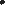 Odpoveď č.252Oprava – zmenil sa popis položky v súlade s popisom v PD24  	59796212P	Montáž žľabu s mrežou do lôžka z betónu prostého tr. C12/15   hr. 150 mm 	m	7,500Otázka č. 253V nadväznosti na odpoveď č. 206 zo dňa 26.1.2023 žiadame o poskytnutie dokumentu TP 019 v rámci súťažných podkladov.Odpoveď č.253https://www.ssc.sk/files/documents/technicke-predpisy/tp/tp_019_2021.pdf Otázka č. 254Verejný obstarávateľ dňa 26.01.2023 predložil záujemcom Vysvetlenie súťažných podkladov č. 142 -232 (90 nových odpovedí a 14 odpovedí nezodpovedných z predchádzajúceho vysvetlenia zo dňa 27.12.2022) , upravenú Prílohu č. 2 Zmluva o dielo (formát .docx), upravenú Prílohu č. 3 Preambula Výkaz výmer (formát .docx), upravenú Prílohu č. 3 Výkaz výmer (formát .xlsx) a doplnené vydané stavebné povolenie č- MAGS SSU 28374/2023/94561-23/MA zo dňa 12.01.2023 (formát .pdf) vrátane predĺženia lehoty na predkladanie ponúk do 06.02.2023 do 10:00 hod.Na základe odborných skúseností uchádzača upozorňujeme verejného obstarávateľa, že vyššie uvedené predložené vysvetlenie súťažných podkladov, úpravy príloh a doplnenie stavebného povolenia predstavuje veľké množstvo nových skutočností a informácií, ktoré sú vzhľadom na rozsah a charakter stavby časovo náročné na preštudovanie a navrhnuté predĺženie lehoty na predkladanie ponúk do 06.02.2023 do 10:00 hod. je nedostatočné pre čo najpresnejšie stanovenie ponukovej ceny vypracovanej s náležitou odbornou starostlivosťou zo strany potencionálnych uchádzačov, t.j. zahrnutie všetkých podmienok a požiadaviek v zmysle vysvetlení a upravených/doplnených súťažných podkladov.Žiadame verejného obstarávateľa o adekvátne predlženie lehoty na predkladanie ponúk minimálne o ďalších 14 dní na základe rozsahu a charakteru vysvetlení a úpravy/doplnení súťažných podkladov.Odpoveď č.254Verejný obstarávateľ predlžuje lehotu na predkladanie ponúk na 09.02.2023 na 10:00 hod. Predĺženie lehoty považuje za dostatočné v súvislosti s poskytnutými vysvetleniami.  Otázka č. 255V nadväznosti na odpoveď č. 227 zo dňa 26.1.2023 žiadame o doplnenie odpovede.Mohol by verejný obstarávateľ vysvetliť a špecifikovať akým spôsobom zabezpečil koordináciu súťažných podkladov stavieb TIOP č. 2 Lamačská brána a „Nové dopravné prepojenie 11/505 s MČ Dúbravka — práce" pri ich tvorbe? Komunikoval v tejto súvislosti (pri tvorbe súťažných podkladov) verejný obstarávateľ s obstarávateľom stavby TIOP 2 vzhľadom k tej skutočnosti, že sa jedná o úzko súvisiace stavby? Môže verejný obstarávateľ explicitne uviesť, ktoré stavebné objekty priamo súvisia s časťou diela TIOP č. 2? Sú položky v rámci týchto súvisiacich objektov zahrnuté rovnako v rámci stavby TIOP 2, tj. duplicitne? Akým spôsobom zmluvne a realizačne zabezpečil verejný obstarávateľ súčinnosť zhotoviteľa stavby „Nové dopravné prepojenie 11/505 s MČ Dúbravka — práce" s už známym Zhotoviteľom stavby TIOP č. 2? Uchádzač má zato, že je nevyhnutné zaviazať Zhotoviteľa diela „Nové dopravné prepojenie 11/505 s MČ Dúbravka — práce” k vykonávaniu prác na diele tak, aby bolo zabezpečené dodržanie harmonogramu/harmonogramov oboch stavieb a súčasne, aby nad nevyhnutnú mieru nedochádzalo k akémukoľvek obmedzovaniu vykonávania prác na oboch dielach. Zároveň uchádzač považuje za nevyhnutné zmluvne zabezpečiť vzájomnú súčinnosť zhotoviteľov oboch stavieb.Odpoveď č.255Platia súťažné podklady - Záujemcom boli poskytnuté všetky relevantné podklady, ktoré mal verejný obstarávateľ v čase prípravy verejného obstarávania k dispozícií.Otázka č. 256Mohol by Obstarávateľ jednoznačne uviesť, či primerane uplatneniu opcie budú predĺžené termíny plnenia zmluvy upravené v čl. III. tejto Zmluvy? Uchádzač má zato, že v prípade uplatnenia práva opcie zo strany Objednávateľa dôjde k posunu termínov plnenia (Uchádzač samozrejme vychádza z predpokladu, že Objednávateľ si opciu uplatní neskôr ako v deň podpisu, resp. nadobudnutia účinnosti tejto ZmluvyOdpoveď č.256Predĺženie termínu plnenia zmluvy závisí od konkrétnych požiadaviek, záujemcom boli poskytnuté všetky dostupné informácie a nie je namieste ešte pred ukončením verejného obstarávania zaväzovať sa predĺžením plnenia zmluvy, platia súťažné podklady.S pozdravom	Mgr. Michal Garaj v. r.	vedúci oddelenia verejného obstarávania